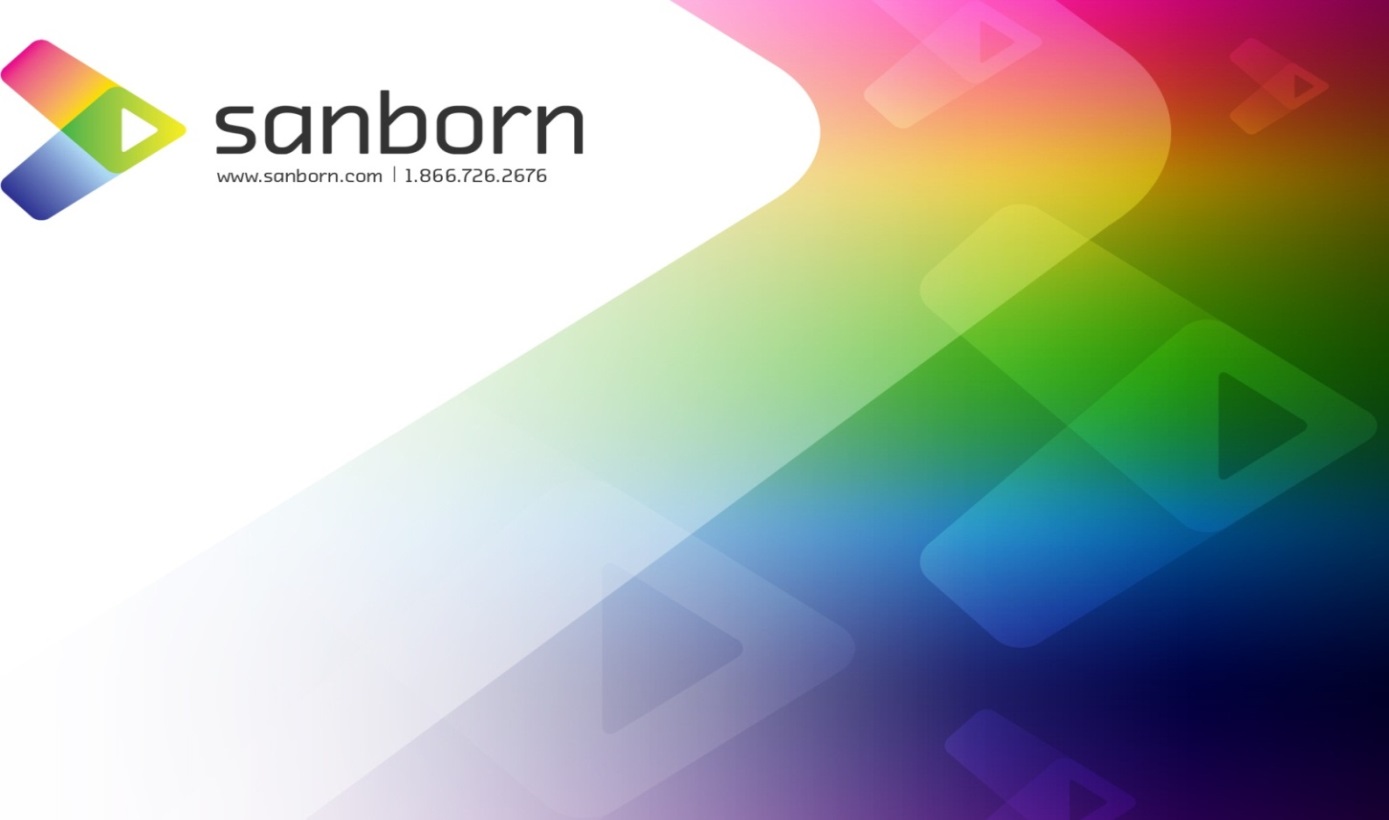 Michigan LiDAR 2015 – KalamazooLiDAR Correction Response	Aug 18, 2017SummaryThis document gives an overview of the corrections made to the Kalamazoo LiDAR products.Classified LAS-Header information is fixed.DEM-Edge artifact tiles were clipped to the boundary.